We are very excited inColáiste Nano Nagle to invite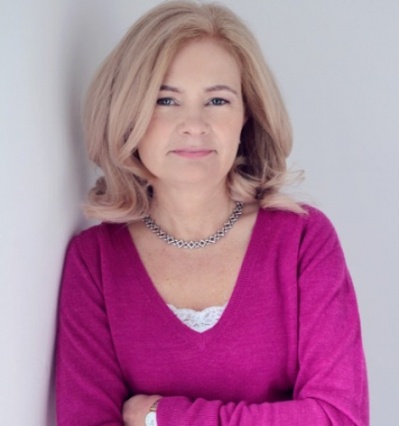 Judi CurtinAward Winning Author 2017To meet JCSP students of 1st and 2nd Year with their Parents/Guardians11th December 201711am-1pmYour daughter has been busy reading these two books written by Judi and we would like to celebrate it with a book signing and talk from the Author with refreshments.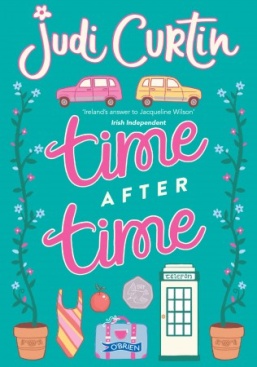 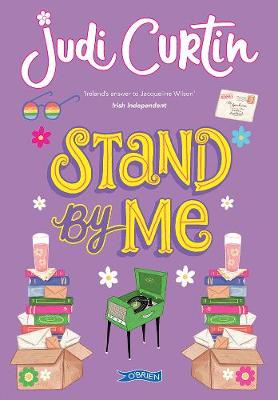 Contact Triona HSCL 085 1573302 for more details